ESTADO de Santa Catarina
MUNICÍPIO DE SaudadesAUDIÊNCIA PÚBLICA
DE AVALIAÇÃO DO CUMPRIMENTO
DAS METAS FISCAIS2º Quadrimestre/2022exigência legalLei Complementar n°101, de 04 de Maio de 2000, Art. 9°, § 4°Art. 9º - Se verificado, ao final de um bimestre, que a realização da receita poderá não comportar o cumprimento das metas de resultado primário ou nominal estabelecidas no Anexo de Metas Fiscais, os Poderes e o Ministério Público promoverão, por ato próprio e nos montantes necessários, nos trinta dias subsequentes, limitação de empenho e movimentação financeira, segundo os critérios fixados pela Lei de Diretrizes Orçamentárias.§ 4º - Até o final dos meses de Maio, Setembro e Fevereiro, o Poder Executivo demonstrará e avaliará o cumprimento das metas fiscais de cada quadrimestre, em Audiência Pública na comissão referida no § 1º do Art. 166 da Constituição ou equivalente nas Casas Legislativas estaduais e municipais.temas a serem apresentadosExecução OrçamentariaAplicação de Recursos em Saúde (15%)Aplicação de Recursos em Educação (25%)Aplicação dos Recursos Recebidos do FUNDEB (70%)Despesas com PessoalAções de Investimentos Previstas na LDO e LOAreceita orçamentáriaLei 4.320/64, Art. 2°, § 1° e 2°Lei 4.320/64, Art. 2° - A Lei do Orçamento conterá a discriminação da receita e despesa de forma a evidenciar a política econômica financeira e o programa de trabalho do Governo, obedecidos os princípios de unidade universalidade e anualidade.§ 1° Integrarão a Lei de Orçamento:I - Sumário geral da receita por fontes e da despesa por funções do Governo;II - Quadro demonstrativo da Receita e Despesa segundo as Categorias Econômicas, na forma do Anexo nº1;III - Quadro discriminativo da receita por fontes e respectiva legislação;IV - Quadro das dotações por órgãos do Governo e da Administração.§ 2º Acompanharão a Lei de Orçamento:I - Quadros demonstrativos da receita e planos de aplicação dos fundos especiais;II - Quadros demonstrativos da despesa, na forma dos Anexos n°6 a 9;III - Quadro demonstrativo do programa anual de trabalho do Governo, em termos de realização de obras e de prestação de serviços.receita orçamentáriaLei 4.320/64, Art. 2°, § 1° e 2°receita orçamentáriaLei 4.320/64, Art. 2°, § 1° e 2°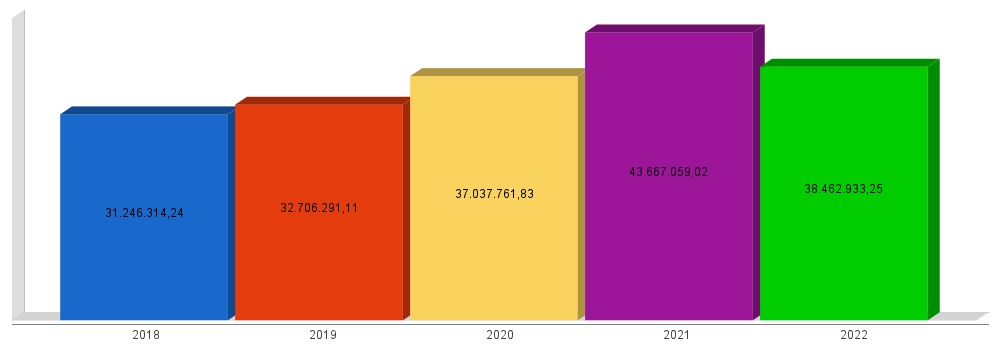 receita intra-orçamentáriaLei 4.320/64, Art. 2°, § 1° e 2°receita intra-orçamentáriaLei 4.320/64, Art. 2°, § 1° e 2°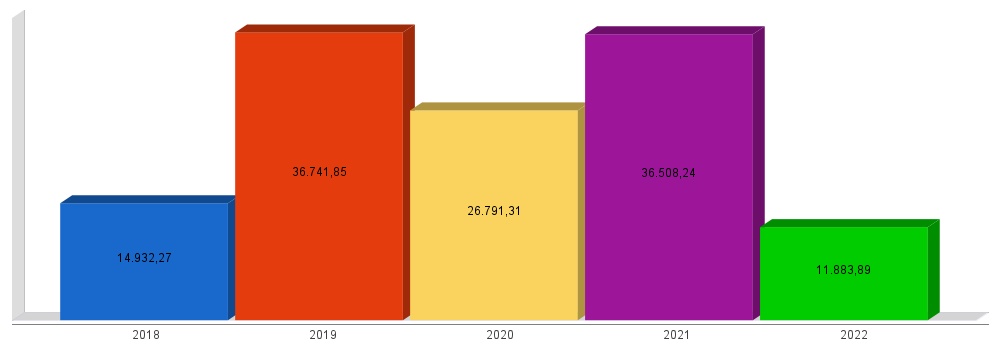 despesa orçamentáriaLei 4.320/64, Art. 2°, § 1° e 2°despesa orçamentáriaLei 4.320/64, Art. 2°, § 1° e 2°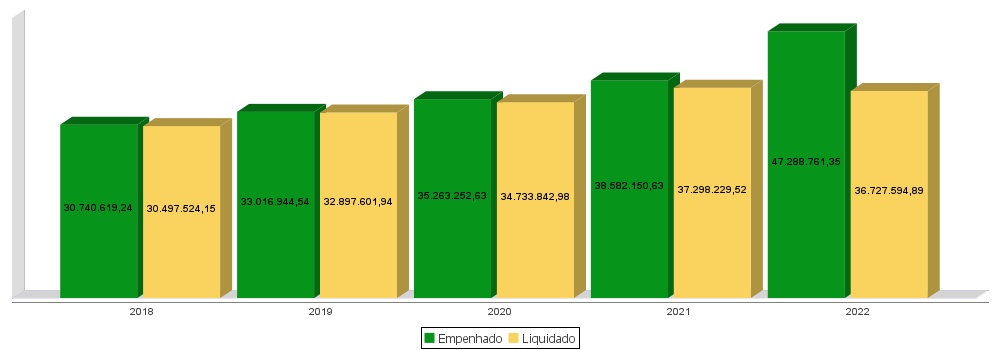 despesa intra-orçamentáriaLei 4.320/64, Art. 2°, § 1° e 2°despesa intra-orçamentáriaLei 4.320/64, Art. 2°, § 1° e 2°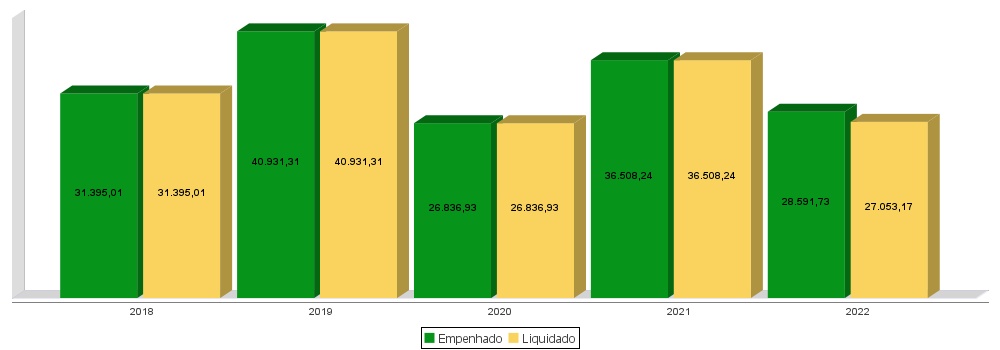 receita corrente líquidaLei Complementar n°101/2000, Art. 2°, IV, ‘c’, § 1° e 3°LRF, Art. 2° - Para os efeitos desta Lei Complementar, entende-se como:IV - Receita Corrente Líquida: somatório das receitas tributárias, de contribuições, patrimoniais, industriais, agropecuárias, de serviços, transferências correntes e outras receitas também correntes, deduzidos:c) na União, nos Estados e nos Municípios, a contribuição dos servidores para o custeio do seu sistema de previdência e assistência social e as receitas provenientes da compensação financeira citada no § 9º do Art. 201 da Constituição. § 1º Serão computados no cálculo da receita corrente líquida os valores pagos e recebidos em decorrência da Lei Complementar nº 87, de 13 de setembro de 1996, e do fundo previsto pelo art. 60 do Ato das Disposições Constitucionais Transitórias.§ 3º A receita corrente líquida será apurada somando-se as receitas arrecadadas no mês em referência e nos onze anteriores, excluídas as duplicidades.receita corrente líquidaLei Complementar n°101/2000, Art. 2°, IV, ‘c’, § 1° e 3°receita corrente líquidaLei Complementar n°101/2000, Art. 2°, IV, ‘c’, § 1° e 3°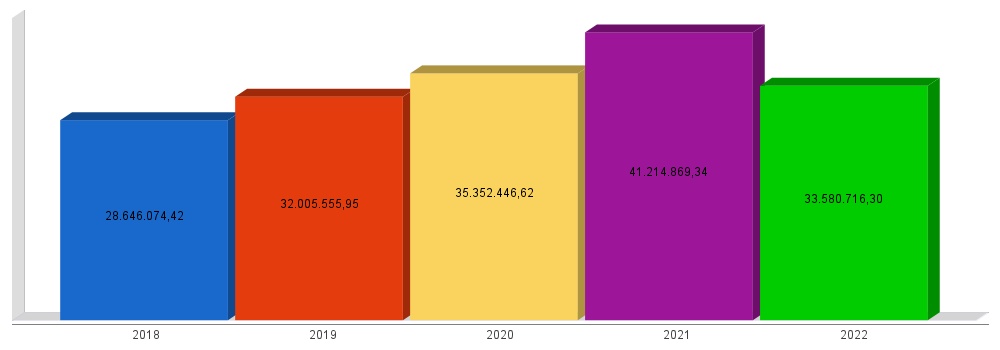 execução orçamentáriaLei Complementar nº 101/2000, Art. 52LRF, Art. 52 - O relatório a que se refere o § 3º do Art. 165 da Constituição abrangerá todos os Poderes e o Ministério Público, será publicado até trinta dias após o encerramento de cada bimestre e composto de:I - balanço orçamentário, que especificará, por categoria econômica, as:a) receitas por fonte, informando as realizadas e a realizar, bem como a previsão atualizada;b) despesas por grupo de natureza, discriminando a dotação para o exercício, a despesa liquidada e o saldo;II - demonstrativos da execução das:a) receitas, por categoria econômica e fonte, especificando a previsão inicial, a previsão atualizada para o exercício, a receita realizada no bimestre, a realizada no exercício e a previsão a realizar;b) despesas, por categoria econômica e grupo de natureza da despesa, discriminando dotação inicial, dotação para o exercício, despesas empenhada e liquidada, no bimestre e no exercício;c) despesas, por função e subfunção.§ 1º Os valores referentes ao refinanciamento da dívida mobiliária constarão destacadamente nas receitas de operações de crédito e nas despesas com amortização da dívida.§ 2º O descumprimento do prazo previsto neste artigo sujeita o ente às sanções previstas no § 2º do Art. 51.execução orçamentáriaLei Complementar nº 101/2000, Art. 52execução intra-orçamentáriaLei Complementar nº 101/2000, Art. 52execução orçamentáriaLei Complementar nº 101/2000, Art. 52execução orçamentáriaLei Complementar nº 101/2000, Art. 52execução orçamentáriaLei Complementar nº 101/2000, Art. 52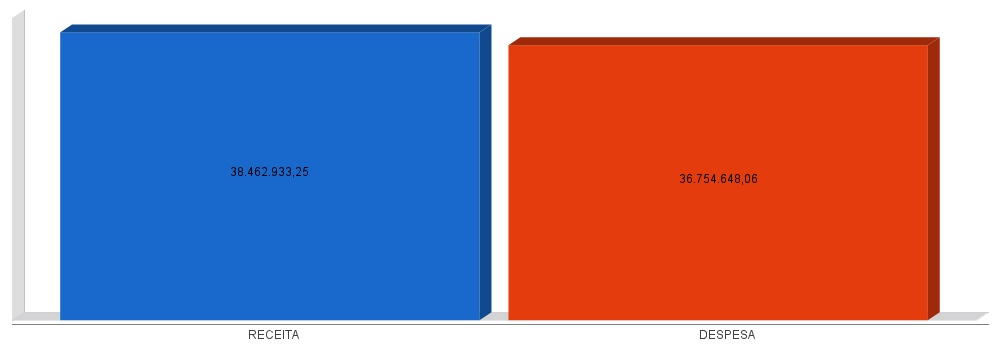 APLICAÇÃO DE RECURSOS EM AÇÕES E SERVIÇOS PÚBLICOS DE SAÚDEADCT, Art. 77, III e Emenda Constitucional n°29 de 13/09/2000EC 29/2000, Art. 7º - O Ato das Disposições Constitucionais Transitórias passa a vigorar acrescido do seguinte Art. 77:"III - no caso dos Municípios e do Distrito Federal, quinze por cento do produto da arrecadação dos impostos a que se refere o Art. 156 e dos recursos de que tratam os Art´s. 158 e 159, inciso I, alínea b e § 3º." APLICAÇÃO DE RECURSOS EM AÇÕES E SERVIÇOS PÚBLICOS DE SAÚDEADCT, Art. 77, III e Emenda Constitucional n°29 de 13/09/2000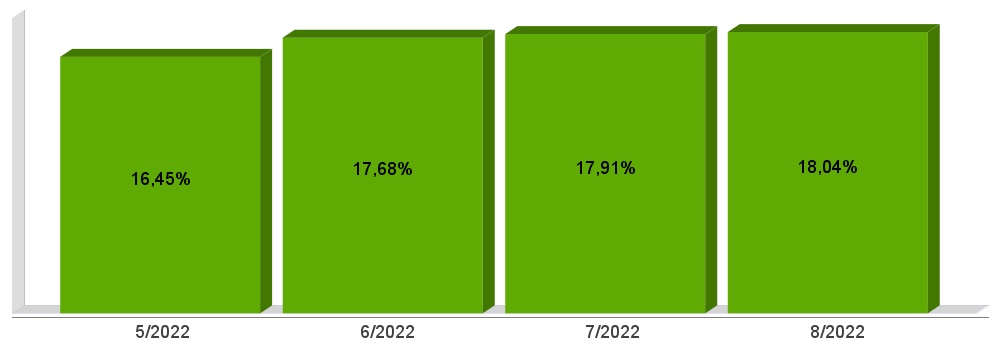 APLICAÇÃO DE RECURSOS NA
MANUTENÇÃO E DESENVOLVIMENTO DO ENSINOConstituição Federal, Art. 212 e LDB, Art. 72CF, Art. 212 - A União aplicará, anualmente, nunca menos de dezoito, e os Estados, o Distrito Federal e os Municípios vinte e cinco por cento, no mínimo, da receita resultante de impostos, compreendida a proveniente de transferências, na manutenção e desenvolvimento do ensino.LDB, Art. 72 - As receitas e despesas com manutenção e desenvolvimento do ensino serão apuradas e publicadas nos balanços do Poder Público, assim como nos relatórios a que se refere o § 3º do Art. 165 da Constituição Federal.APLICAÇÃO DE RECURSOS NA
MANUTENÇÃO E DESENVOLVIMENTO DO ENSINOConstituição Federal, Art. 212 e LDB, Art. 72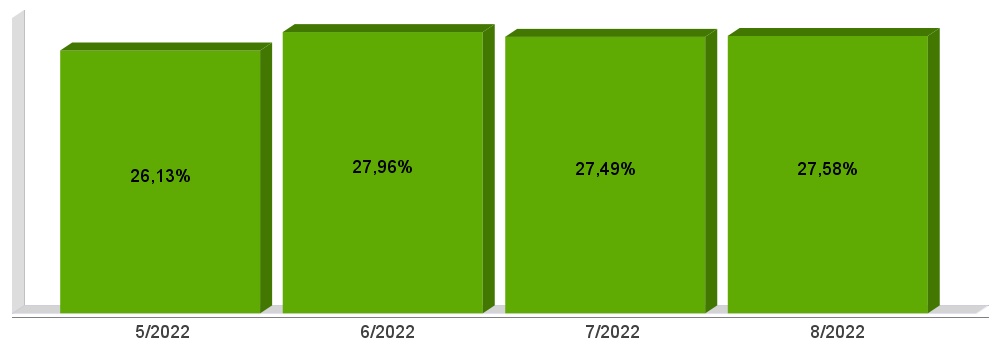 APLICAÇÃO DE 70% DOS RECURSOS DO FUNDEB NA REMUNERAÇÃO DOS PROFISSIONAIS DO MAGISTÉRIO DA EDUCAÇÃO BÁSICA EC 108/2020, Lei N°14.113APLICAÇÃO DE 70% DOS RECURSOS DO FUNDEB NA REMUNERAÇÃO DOS PROFISSIONAIS DO MAGISTÉRIO DA EDUCAÇÃO BÁSICA EC 108/2020, Lei N°14.113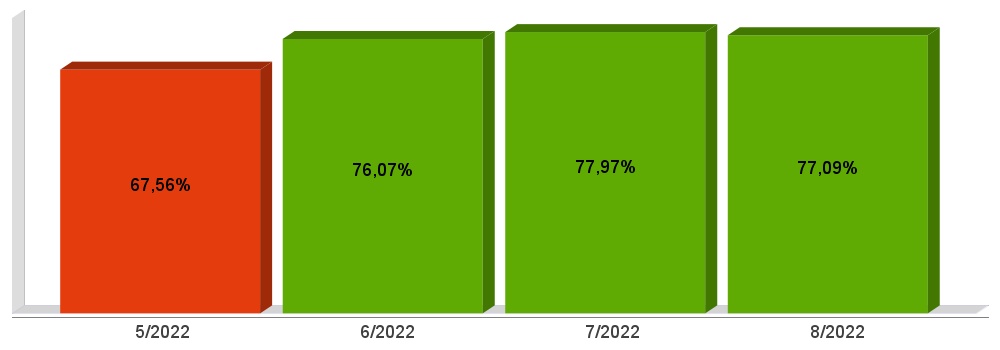 DESPESAS COM PESSOAL DO PODER EXECUTIVOConstituição Federal, Art. 169, caput
Lei Complementar n°101/2000, Art. 19, III e Art. 20, III CF, Art. 169 - A despesa com pessoal ativo e inativo da União, dos Estados, do Distrito Federal e dos Municípios não poderá exceder os limites estabelecidos em lei complementar.LRF, Art. 19 - Para os fins do disposto no caput do Art. 169 da Constituição, a despesa total com pessoal, em cada período de apuração e em cada ente da Federação, não poderá exceder os percentuais da receita corrente líquida, a seguir discriminados:III - Municípios: 60% (sessenta por cento)LRF, Art. 20 - A repartição dos limites globais do Art. 19 não poderá exceder os seguintes percentuais:III - na esfera municipal:a) 6% (seis por cento) para o Legislativo, incluído o Tribunal de Contas do Município, quando houver;b) 54% (cinquenta e quatro por cento) para o Executivo.DESPESAS COM PESSOAL DO PODER EXECUTIVOConstituição Federal, Art. 169, caput
Lei Complementar n°101/2000, Art. 19, III e Art. 20, III DESPESAS COM PESSOAL DO PODER EXECUTIVOConstituição Federal, Art. 169, caput
Lei Complementar n°101/2000, Art. 19, III e Art. 20, III 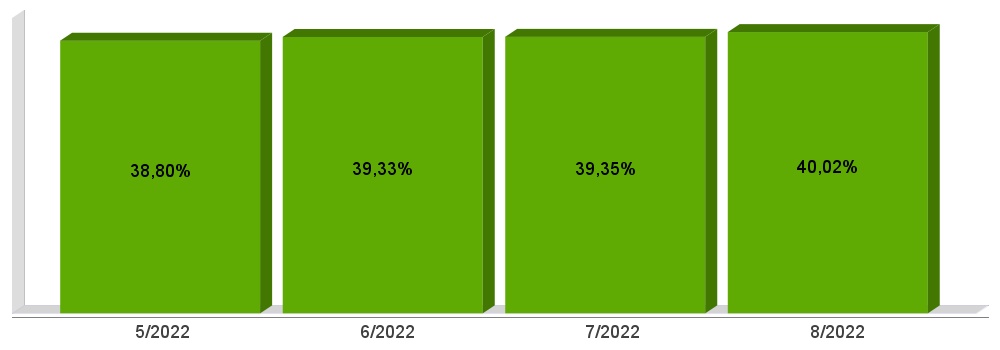 DESPESAS COM PESSOAL DO PODER LEGISLATIVOConstituição Federal, Art. 169, caput
Lei Complementar n°101/2000, Art. 19, III e Art. 20, III DESPESAS COM PESSOAL DO PODER LEGISLATIVOConstituição Federal, Art. 169, caput
Lei Complementar n°101/2000, Art. 19, III e Art. 20, III 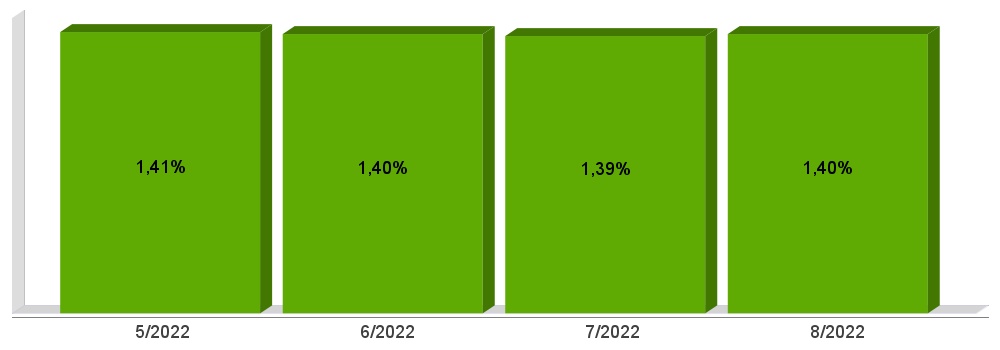 DESPESAS COM PESSOAL CONSOLIDADOConstituição Federal, Art. 169, caput
Lei Complementar n°101/2000, Art. 19, III e Art. 20, III DESPESAS COM PESSOAL CONSOLIDADOConstituição Federal, Art. 169, caput
Lei Complementar n°101/2000, Art. 19, III e Art. 20, III 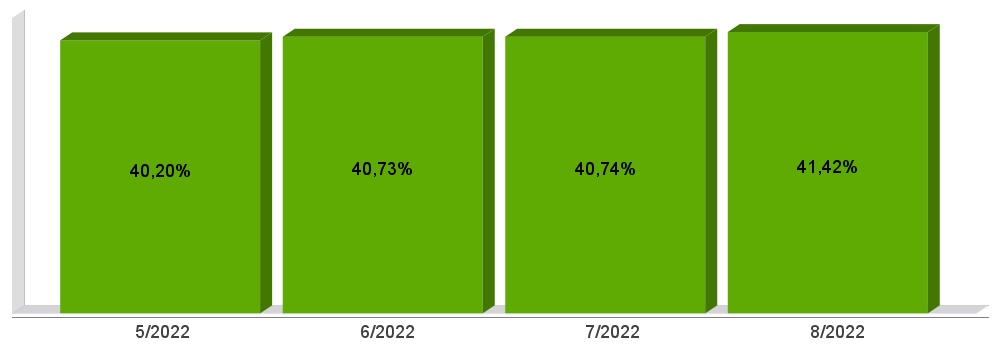 ACOMPANHAMENTO DAS AÇÕES DE
INVESTIMENTOS PREVISTAS NA LDO E LOA Lei Complementar n° 101/2000, Art. 9°, § 4°LRF, Art. 59 - O Poder Legislativo, diretamente ou com o auxílio dos Tribunais de Contas, e o sistema de controle interno de cada Poder e do Ministério Público, fiscalizarão o cumprimento das normas desta Lei Complementar, com ênfase no que se refere a:I - Cumprimento das metas estabelecidas na lei de diretrizes orçamentárias.Receita Arrecada em Exercícios AnterioresReceita Arrecada em Exercícios AnterioresExercício Valores 201831.246.314,24201932.706.291,11202037.037.761,83202143.667.059,02Receita Arrecadada até 2º Quadrimestre/2022Receita Arrecadada até 2º Quadrimestre/2022Receita Orçamentária38.462.933,25Média Mensal4.807.866,66Evolução da Receita OrçamentariaReceita Arrecada em Exercícios AnterioresReceita Arrecada em Exercícios AnterioresExercício Valores 201814.932,27201936.741,85202026.791,31202136.508,24Receita Arrecadada até 2º Quadrimestre/2022Receita Arrecadada até 2º Quadrimestre/2022Receita Intra-Orçamentária11.883,89Média Mensal1.485,49Evolução da Receita Intra-OrçamentariaDespesa Realizada em Exercícios AnterioresDespesa Realizada em Exercícios AnterioresDespesa Realizada em Exercícios AnterioresExercício EmpenhadoLiquidado201830.740.619,2430.497.524,15201933.016.944,5432.897.601,94202035.263.252,6334.733.842,98202138.582.150,6337.298.229,52Despesa até 2º Quadrimestre/2022Despesa até 2º Quadrimestre/2022Despesa até 2º Quadrimestre/2022Despesa Orçamentária47.288.761,3536.727.594,89Média Mensal5.911.095,174.590.949,36Evolução da Despesa Orçamentaria RealizadaDespesa Realizada em Exercícios AnterioresDespesa Realizada em Exercícios AnterioresDespesa Realizada em Exercícios AnterioresExercício EmpenhadoLiquidado201831.395,0131.395,01201940.931,3140.931,31202026.836,9326.836,93202136.508,2436.508,24Despesa até 2º Quadrimestre/2022Despesa até 2º Quadrimestre/2022Despesa até 2º Quadrimestre/2022Despesa Intra-Orçamentária28.591,7327.053,17Média Mensal3.573,973.381,65Evolução da Despesa Intra-Orçamentaria RealizadaReceita Corrente Líquida (RCL) Arrecadada em Exercícios AnterioresReceita Corrente Líquida (RCL) Arrecadada em Exercícios AnterioresExercício Valores 201828.646.074,42201932.005.555,95202035.352.446,62202141.214.869,34Receita Corrente Líquida Arrecadada até 2º Quadrimestre/2022Receita Corrente Líquida Arrecadada até 2º Quadrimestre/2022Receita Corrente Líquida33.580.716,30Média Mensal4.197.589,54Evolução da Receita Corrente Líquida (RCL)Receitas Arrecadadas Receitas Arrecadadas Receitas Correntes (I) 33.580.716,30 Receita Tributária3.744.070,69Receita de Contribuições461.525,45Receita Patrimonial916.741,01Receita Agropecuária16.000,00Receita Industrial0,00Receita de Serviços929.801,42Transferências Correntes32.054.727,27(-) Deduções das Transferências Correntes-4.642.364,09Outras Receitas Correntes100.214,55Receitas de Capital (II) 4.882.216,95 Operações de Crédito0,00Alienação de Bens0,00Amortização de Empréstimos54.126,55Transferências de Capital4.828.090,40Outras Receitas de Capital0,00Total (III) = (I+II) 38.462.933,25 Receitas Arrecadadas Receitas Arrecadadas Receitas Correntes Intra-Orçamentárias (IV) 11.883,89 Receita Tributária0,00Receita de Contribuições0,00Receita Patrimonial0,00Receita Agropecuária0,00Receita Industrial0,00Receita de Serviços11.883,89Transferências Correntes0,00Outras Receitas Correntes0,00Receitas de Capital Intra-Orçamentárias (V) 0,00 Operações de Crédito0,00Alienação de Bens0,00Amortização de Empréstimos0,00Transferências de Capital0,00Outras Receitas de Capital0,00Total (VI) = (IV+V) 11.883,89 Total Geral da Receita (VII) = (III+VI) 38.474.817,14 Despesas Liquidadas Por Órgão de Governo Despesas Liquidadas Por Órgão de Governo 0001 - CAMARA DE VEREADORES625.840,300002 - GABINETE DO PREFEITO E VICE-PREFEITO1.866.640,520003 - SEC. MUN. DA FAZENDA E ADMINISTRACAO1.736.433,380004 - SECRETARIA MUNICIPAL DA EDUCACAO8.729.916,450005 - SEC. MUN. DA AGRIC. MEIO AMBIENTE E DES.1.806.663,610006 - SECRETARIA MUNICIPAL DE INFRAESTRUTURA10.403.630,110007 - SECRETARIA DE ASSISTENCIA SOCIAL1.013.644,540008 - ENCARGOS GERAIS DO MUNICIPIO2.135.786,600009 - RESERVA DE CONTINGENCIA0,000010 - FUNDO MUNICIPAL DE SAUDE7.286.579,520011 - SAMAE-SERVICO AUTONOMO DE AGUA E ESGOTO1.149.513,03Total (VIII) 36.754.648,06 Execução Orçamentária e Financeira Execução Orçamentária e Financeira Superávit Financeiro do Exercício Anterior (IX)0,00 Superávit Financeiro Apurado Até o Quadrimestre (X) = (VII - VIII)1.720.169,08 Superávit (XI) = (IX - X) 1.720.169,08 Execução Orçamentária e Financeira Execução Orçamentária e Financeira Superávit Financeiro do Exercício Anterior (IX)11.226.875,15 Superávit Financeiro Apurado Até o Quadrimestre (X) = (VII - VIII)1.720.169,08 Superávit (XI) = (IX - X) 12.947.044,23 Receita bruta de Impostos e Transferências (I) 26.373.763,42 Despesas por função/subfunção (II) 7.286.579,52 Deduções (III) 2.529.092,32 Despesas para efeito de cálculo (IV) = (II-III) 4.757.487,20 Mínimo a ser aplicado 3.956.064,51 Aplicado à maior 801.422,69 Percentual aplicado = (IV) / (I) x 100 18,04 Receita bruta de Impostos e Transferências (I) 26.856.857,27 Despesas por função/subfunção (II) 8.360.593,11 Deduções (III) 985.238,87 Resultado líquido da transf. do FUNDEB (IV) -30.480,83 Despesas para efeito de cálculo (V) = (II-III-IV) 7.405.835,07 Mínimo a ser aplicado 6.714.214,32 Aplicado à Maior 691.620,75 Percentual aplicado = (V) / (I) x 100 27,58 Receita do FUNDEB (I) 4.646.618,00 Despesas (II) 3.582.229,33 Mínimo a ser Aplicado 3.252.632,75 Aplicado à Maior 329.596,58 Percentual Aplicado = (II) / (I) x 100 77,09 Receita Corrente Líquida Arrecadada nos Últimos 12 (doze) Meses (I) 46.798.340,04 Despesa Líquida com Pessoal Realizada nos Últimos 12 (doze) Meses (II) 18.726.763,10 Limite Prudencial - 51,30% 24.007.548,44 Limite Máximo - 54,00% 25.271.103,62 Percentual aplicado = (II) / (I) x 100 40,02 Receita Corrente Líquida Arrecadada nos Últimos 12 (doze) Meses (I) 46.798.340,04 Despesa Líquida com Pessoal Realizada nos Últimos 12 (doze) Meses (II) 656.534,32 Limite Prudencial - 5,70% 2.667.505,38 Limite Máximo - 6,00% 2.807.900,40 Percentual aplicado = (II) / (I) x 100 1,40 Receita Corrente Líquida Arrecadada nos Últimos 12 (doze) Meses (I) 46.798.340,04 Despesa Líquida com Pessoal Realizada nos Últimos 12 (doze) Meses (II) 19.383.297,42 Limite Prudencial - 57,00% 26.675.053,82 Limite Máximo - 60,00% 28.079.004,02 Percentual aplicado = (II) / (I) x 100 41,42 Unidade Gestora: 01 - Câmara Municipal de Vereadores Unidade Gestora: 01 - Câmara Municipal de Vereadores Unidade Gestora: 01 - Câmara Municipal de Vereadores Unidade Gestora: 01 - Câmara Municipal de Vereadores Unidade Gestora: 01 - Câmara Municipal de Vereadores Unidade Gestora: 01 - Câmara Municipal de Vereadores Projeto Previsão Suplementações Anulações Execução Saldo atual Total da Unidade1.050.000,00 0,00 0,00 675.204,93 374.795,07 Unidade Gestora: 02 - Fundo Municipal de Saúde Unidade Gestora: 02 - Fundo Municipal de Saúde Unidade Gestora: 02 - Fundo Municipal de Saúde Unidade Gestora: 02 - Fundo Municipal de Saúde Unidade Gestora: 02 - Fundo Municipal de Saúde Unidade Gestora: 02 - Fundo Municipal de Saúde Projeto Previsão Suplementações Anulações Execução Saldo atual 1001 - AQUISICAO DE VEICULOS - SAUDE1001 - AQUISICAO DE VEICULOS - SAUDE1001 - AQUISICAO DE VEICULOS - SAUDE1001 - AQUISICAO DE VEICULOS - SAUDE1001 - AQUISICAO DE VEICULOS - SAUDE1001 - AQUISICAO DE VEICULOS - SAUDE102.000,00620.000,000,00695.300,0026.700,001002 - AMPLIACAO DA REDE FISICA DA SAUDE1002 - AMPLIACAO DA REDE FISICA DA SAUDE1002 - AMPLIACAO DA REDE FISICA DA SAUDE1002 - AMPLIACAO DA REDE FISICA DA SAUDE1002 - AMPLIACAO DA REDE FISICA DA SAUDE1002 - AMPLIACAO DA REDE FISICA DA SAUDE22.000,000,000,000,0022.000,00Total da Unidade9.256.950,00 2.876.785,58 28.000,00 8.628.616,72 3.477.118,86 Unidade Gestora: 07 - Samae - Serviço Autônomo de Aguá e Esgoto Unidade Gestora: 07 - Samae - Serviço Autônomo de Aguá e Esgoto Unidade Gestora: 07 - Samae - Serviço Autônomo de Aguá e Esgoto Unidade Gestora: 07 - Samae - Serviço Autônomo de Aguá e Esgoto Unidade Gestora: 07 - Samae - Serviço Autônomo de Aguá e Esgoto Unidade Gestora: 07 - Samae - Serviço Autônomo de Aguá e Esgoto Projeto Previsão Suplementações Anulações Execução Saldo atual 1006 - AMPLIACAO DO SISTEMA DE DISTRIBUICAO DE AGUAS1006 - AMPLIACAO DO SISTEMA DE DISTRIBUICAO DE AGUAS1006 - AMPLIACAO DO SISTEMA DE DISTRIBUICAO DE AGUAS1006 - AMPLIACAO DO SISTEMA DE DISTRIBUICAO DE AGUAS1006 - AMPLIACAO DO SISTEMA DE DISTRIBUICAO DE AGUAS1006 - AMPLIACAO DO SISTEMA DE DISTRIBUICAO DE AGUAS32.000,000,000,000,0032.000,001007 - SANEAMENTO BASICO URBANO1007 - SANEAMENTO BASICO URBANO1007 - SANEAMENTO BASICO URBANO1007 - SANEAMENTO BASICO URBANO1007 - SANEAMENTO BASICO URBANO1007 - SANEAMENTO BASICO URBANO17.000,000,000,000,0017.000,00Total da Unidade1.610.000,00 110.000,00 0,00 1.198.056,63 521.943,37 Unidade Gestora: 99 - Prefeitura Municipal de Saudades Unidade Gestora: 99 - Prefeitura Municipal de Saudades Unidade Gestora: 99 - Prefeitura Municipal de Saudades Unidade Gestora: 99 - Prefeitura Municipal de Saudades Unidade Gestora: 99 - Prefeitura Municipal de Saudades Unidade Gestora: 99 - Prefeitura Municipal de Saudades Projeto Previsão Suplementações Anulações Execução Saldo atual 1003 - AQUISICAO DE VEICULOS - ADMINISTRACAO1003 - AQUISICAO DE VEICULOS - ADMINISTRACAO1003 - AQUISICAO DE VEICULOS - ADMINISTRACAO1003 - AQUISICAO DE VEICULOS - ADMINISTRACAO1003 - AQUISICAO DE VEICULOS - ADMINISTRACAO1003 - AQUISICAO DE VEICULOS - ADMINISTRACAO102.000,008.000,000,00107.620,002.380,001004 - APOIO AO SISTEMA HABITACIONAL1004 - APOIO AO SISTEMA HABITACIONAL1004 - APOIO AO SISTEMA HABITACIONAL1004 - APOIO AO SISTEMA HABITACIONAL1004 - APOIO AO SISTEMA HABITACIONAL1004 - APOIO AO SISTEMA HABITACIONAL74.000,000,000,005.462,7268.537,281005 - OBRAS DE INFRAESTRUTURA SOCIAL1005 - OBRAS DE INFRAESTRUTURA SOCIAL1005 - OBRAS DE INFRAESTRUTURA SOCIAL1005 - OBRAS DE INFRAESTRUTURA SOCIAL1005 - OBRAS DE INFRAESTRUTURA SOCIAL1005 - OBRAS DE INFRAESTRUTURA SOCIAL17.000,000,000,000,0017.000,001008 - AMPLIACAO DA REDE FISCA DO ENSINO FUNDAMENTAL1008 - AMPLIACAO DA REDE FISCA DO ENSINO FUNDAMENTAL1008 - AMPLIACAO DA REDE FISCA DO ENSINO FUNDAMENTAL1008 - AMPLIACAO DA REDE FISCA DO ENSINO FUNDAMENTAL1008 - AMPLIACAO DA REDE FISCA DO ENSINO FUNDAMENTAL1008 - AMPLIACAO DA REDE FISCA DO ENSINO FUNDAMENTAL132.000,004.999.000,000,000,005.131.000,001009 - AMPLIACAO DA REDE FISICA INFANTIL - CRECHE1009 - AMPLIACAO DA REDE FISICA INFANTIL - CRECHE1009 - AMPLIACAO DA REDE FISICA INFANTIL - CRECHE1009 - AMPLIACAO DA REDE FISICA INFANTIL - CRECHE1009 - AMPLIACAO DA REDE FISICA INFANTIL - CRECHE1009 - AMPLIACAO DA REDE FISICA INFANTIL - CRECHE353.000,00415.000,000,00515.000,00253.000,001010 - AMPLIACAO DA REDE FISICA INFANTIL - PRE-ESCOLA1010 - AMPLIACAO DA REDE FISICA INFANTIL - PRE-ESCOLA1010 - AMPLIACAO DA REDE FISICA INFANTIL - PRE-ESCOLA1010 - AMPLIACAO DA REDE FISICA INFANTIL - PRE-ESCOLA1010 - AMPLIACAO DA REDE FISICA INFANTIL - PRE-ESCOLA1010 - AMPLIACAO DA REDE FISICA INFANTIL - PRE-ESCOLA102.000,000,000,0059.605,9342.394,071011 - AQUISICAO DE VEICULOS - EDUCACAO1011 - AQUISICAO DE VEICULOS - EDUCACAO1011 - AQUISICAO DE VEICULOS - EDUCACAO1011 - AQUISICAO DE VEICULOS - EDUCACAO1011 - AQUISICAO DE VEICULOS - EDUCACAO1011 - AQUISICAO DE VEICULOS - EDUCACAO156.850,00142.500,000,00250.000,0049.350,001012 - PAVIMENTACAO DE RUAS E PASSEIOS1012 - PAVIMENTACAO DE RUAS E PASSEIOS1012 - PAVIMENTACAO DE RUAS E PASSEIOS1012 - PAVIMENTACAO DE RUAS E PASSEIOS1012 - PAVIMENTACAO DE RUAS E PASSEIOS1012 - PAVIMENTACAO DE RUAS E PASSEIOS304.000,001.710.000,000,002.007.590,026.409,981013 - OBRAS DE INFRAESTRUTURA URBANA1013 - OBRAS DE INFRAESTRUTURA URBANA1013 - OBRAS DE INFRAESTRUTURA URBANA1013 - OBRAS DE INFRAESTRUTURA URBANA1013 - OBRAS DE INFRAESTRUTURA URBANA1013 - OBRAS DE INFRAESTRUTURA URBANA32.000,002.830.369,370,001.931.053,36931.316,011014 - SANEAMENTO BASICO GERAL1014 - SANEAMENTO BASICO GERAL1014 - SANEAMENTO BASICO GERAL1014 - SANEAMENTO BASICO GERAL1014 - SANEAMENTO BASICO GERAL1014 - SANEAMENTO BASICO GERAL7.000,000,000,000,007.000,001015 - AQUISICAO DE MAQUINAS E VEICULOS - INFRA1015 - AQUISICAO DE MAQUINAS E VEICULOS - INFRA1015 - AQUISICAO DE MAQUINAS E VEICULOS - INFRA1015 - AQUISICAO DE MAQUINAS E VEICULOS - INFRA1015 - AQUISICAO DE MAQUINAS E VEICULOS - INFRA1015 - AQUISICAO DE MAQUINAS E VEICULOS - INFRA322.000,001.746.000,000,001.030.960,001.037.040,001016 - AQUISICAO DE MAQUINAS, VEICULOS E EQUIP. AGRICOLAS1016 - AQUISICAO DE MAQUINAS, VEICULOS E EQUIP. AGRICOLAS1016 - AQUISICAO DE MAQUINAS, VEICULOS E EQUIP. AGRICOLAS1016 - AQUISICAO DE MAQUINAS, VEICULOS E EQUIP. AGRICOLAS1016 - AQUISICAO DE MAQUINAS, VEICULOS E EQUIP. AGRICOLAS1016 - AQUISICAO DE MAQUINAS, VEICULOS E EQUIP. AGRICOLAS62.000,00897.980,000,00642.420,00317.560,001017 - OBRAS DE INFRAESTRUTURA RURAL1017 - OBRAS DE INFRAESTRUTURA RURAL1017 - OBRAS DE INFRAESTRUTURA RURAL1017 - OBRAS DE INFRAESTRUTURA RURAL1017 - OBRAS DE INFRAESTRUTURA RURAL1017 - OBRAS DE INFRAESTRUTURA RURAL72.000,00100.000,000,000,00172.000,001018 - AMPLIACAO DA REDE FISICA ESPORTIVA E CULTURAL1018 - AMPLIACAO DA REDE FISICA ESPORTIVA E CULTURAL1018 - AMPLIACAO DA REDE FISICA ESPORTIVA E CULTURAL1018 - AMPLIACAO DA REDE FISICA ESPORTIVA E CULTURAL1018 - AMPLIACAO DA REDE FISICA ESPORTIVA E CULTURAL1018 - AMPLIACAO DA REDE FISICA ESPORTIVA E CULTURAL32.000,001.999.000,000,002.024.619,006.381,001019 - PROGRAMA DA INDUSTRIA E DO COMERCIO1019 - PROGRAMA DA INDUSTRIA E DO COMERCIO1019 - PROGRAMA DA INDUSTRIA E DO COMERCIO1019 - PROGRAMA DA INDUSTRIA E DO COMERCIO1019 - PROGRAMA DA INDUSTRIA E DO COMERCIO1019 - PROGRAMA DA INDUSTRIA E DO COMERCIO173.000,00300.000,000,00364.750,32108.249,681020 - PAVIMENTACAO DE ESTRADAS VICINAIS1020 - PAVIMENTACAO DE ESTRADAS VICINAIS1020 - PAVIMENTACAO DE ESTRADAS VICINAIS1020 - PAVIMENTACAO DE ESTRADAS VICINAIS1020 - PAVIMENTACAO DE ESTRADAS VICINAIS1020 - PAVIMENTACAO DE ESTRADAS VICINAIS702.000,003.534.930,100,003.293.773,13943.156,97Total da Unidade30.393.050,00 23.538.746,12 604.100,00 36.815.474,80 16.512.221,32 Total Geral 42.310.000,00 26.525.531,70 632.100,00 47.317.353,08 20.886.078,62 